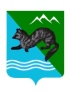 П О С Т А Н О В Л Е Н И Е АДМИНИСТРАЦИИ СОБОЛЕВСКОГО МУНИЦИПАЛЬНОГО РАЙОНА КАМЧАТСКОГО КРАЯ18 июня 2024                        с. Соболево                                                  № 239О признании утратившимисилу постановлений администрацииСоболевского муниципального районаВ соответствии с ч. 6 ст. 43 Федерального закона от 06.10.2003 № 131-ФЗ «Об общих принципах организации местного самоуправления в Российской Федерации», Уставом Соболевского муниципального района, в целях приведения нормативных правовых актов в соответствие с действующим законодательством,АДМИНИСТРАЦИЯ ПОСТАНОВЛЯЕТ:Признать утратившим силу постановление администрации Соболевского муниципального района от 20.04.2021 № 103 Об утверждении Положения о порядке обращения с ртутьсодержащими отходами на территории Соболевского сельского поселения».Управлению делами администрации Соболевского муниципального района опубликовать настоящее постановление в районной газете «Соболевский вестник» и разместить на официальном сайте Соболевского муниципального района в информационно-телекоммуникационной сети Интернет. Настоящее постановление вступает в силу после его официального опубликования (обнародования).Глава Соболевского муниципального района                            А. В. Воровский